ПЕНСИОННЫЙ ФОНД РОССИЙСКОЙ  ФЕДЕРАЦИИ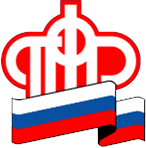 30.10.2019                                                 ПРЕСС-РЕЛИЗДоставка пенсий в ноябре4 ноября наша страна отмечает День народного единства. Отделение ПФР по Магаданской области поздравляет всех с этим праздником и разъясняет, как жители нашего района смогут получить свои пенсии в связи с дополнительным выходным  днем.Доставка пенсий и социальных выплат по линии ПФР производится почтовыми отделениями связи (ОПС) в период с 3 по 21 число каждого месяца. Так как 3 и 4 ноября у всех почтовых отделений являются выходными днями, получить пенсию за эти даты можно будет заранее: 1 и 2 числа в соответствии с установленным режимом работы Почты.В большинстве ОПС с 5 ноября доставка пенсий и социальных выплат будет производиться в привычном режиме. Исключения - почта на Дебине, Оротукане и в Синегорье. Указанные отделения связи начнут свою работу с 6 ноября. Жители Ягоднинского района, обычно получающие пенсию в указанных ОПС 5 числа, также смогут обратиться за ней досрочно: 2 ноября.  Гражданам, получающим пенсии и социальные выплаты через  кредитные организации, перечисление денег в банки в ноябре будет произведено в обычные сроки: 10, 15 и 21 числа.Руководитель клиентской службыДегтярь Надежда Михайловнател.  225-86, моб. 9246903801       ГОСУДАРСТВЕННОЕ УЧРЕЖДЕНИЕ – ОТДЕЛЕНИЕ ПЕНСИОННОГО ФОНДАРОССИЙСКОЙ ФЕДЕРАЦИИ ПО МАГАДАНСКОЙ ОБЛАСТИ________________________________________________________________